PONEDJELJAK, 20.4.2020.Izjavnom se rečenicom izjavljuje da nešto jest ili nije, a upitnom se rečenicom izriče pitanje.Izjavne rečenice završavaju točkom, a upitne rečenice upitnikom.1)U jedan cijeli red nacrtaj točke jednim ubodom olovke u papir, a u drugi red upitnike.….________________________________________________?  ?  ? _____________________________________________2) Pročitaj rečenice nekoliko puta. Plavom bojicom zaokruži izjavne rečenice, crvenom bojicom zaokruži upitne rečenice.    je .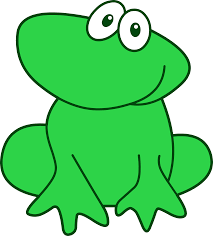 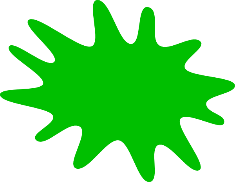  je .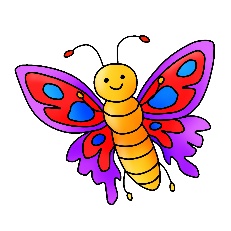 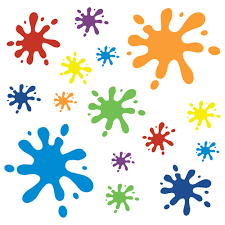 Tko je ?je .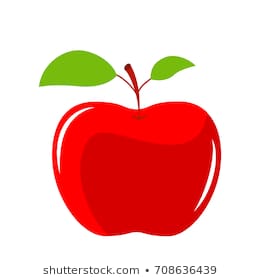 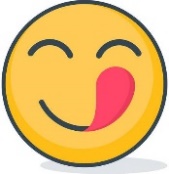 Tko je ?Kakav je ?